Приложение 22 к Временной инструкции о проведении исполнительных действий (пункт 3.21)(в ред. приказа Министерства юстиции ДНР  834-ОД)                                                                                     ФОРМА БЛАНКА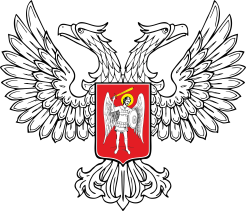 МИНИСТЕРСТВО ЮСТИЦИИ ДОНЕЦКОЙ НАРОДНОЙ РЕСПУБЛИКИ(наименование отдела судебных приставов)Полный почтовый адрес, телефон, е-mail__________________________________В соответствии со статьей 32 Временного порядка об исполнительном производстве Донецкой Народной Республики в новой редакции, утвержденного Постановлением Совета Министров Донецкой Народной Республики от 31.05.2016 № 7-37, направляем в Ваш адрес _____________________ от _________________ судебного пристава ________________________________ к сведению (исполнению).Приложение: __________________ на ___ л. в ___ экз.Должность                Подпись               Инициалы (инициал имени), фамилиятел.____________ № __________             (дата)                                                                                                                          Кому: _________________________                    (ФИО, наименование, адрес получателя)